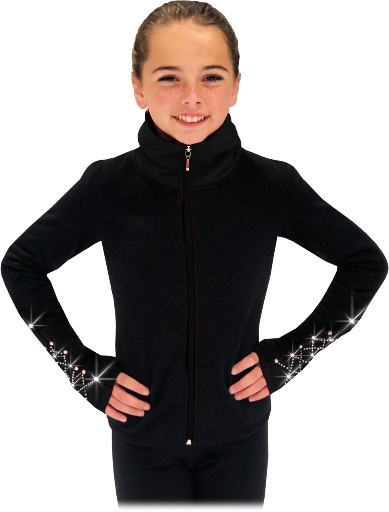 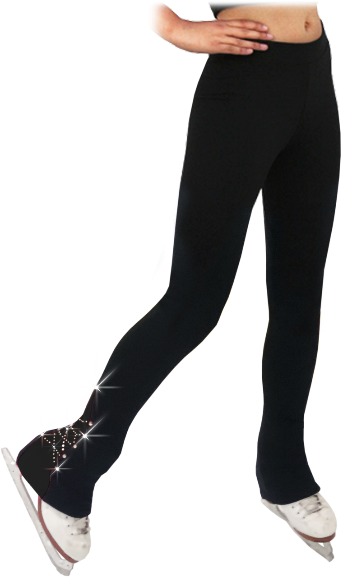 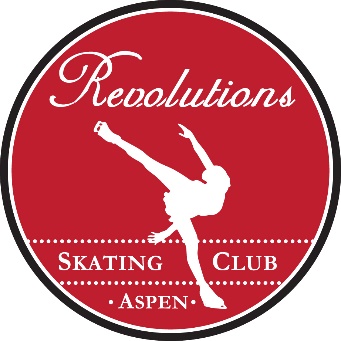 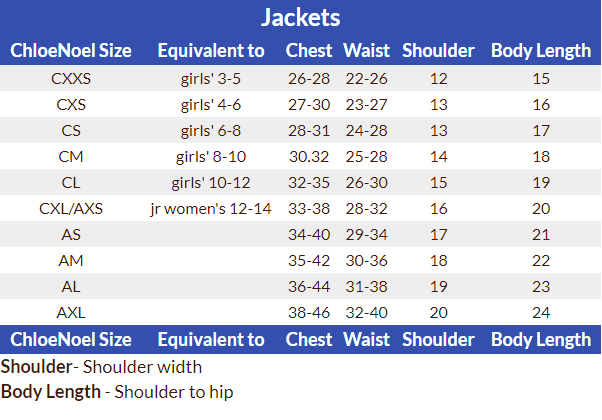 The pants tend to run a bit long.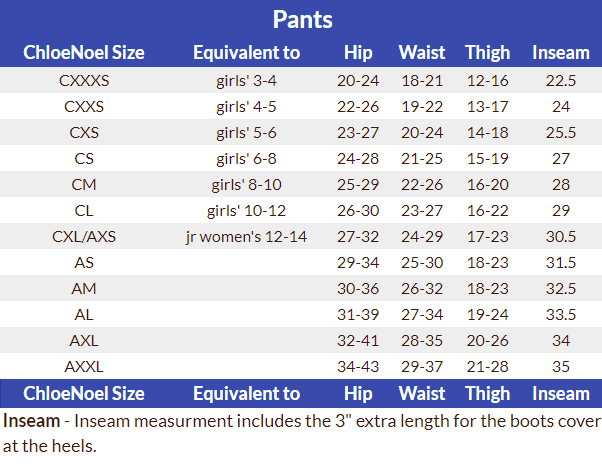 